Allegato E1 alla Delib.G.R. n. 14/32 del 4.4.2012Oggetto:	Incarico del Responsabile Tecnico per impianti di gestione rifiutiIl   sottoscritto    	nato   a       _ 	_   il    	,  doc.  identità 		_ n.  		del _ 	_    rilasciato da  				_, in	qualità		di	 			_ 	_	della	società 	_ 	(ovvero in qualità di titolare dell’impresa individuale)DICHIARAdi nominare Responsabile Tecnico dell’impianto di gestione rifiuti/della discarica sito/a in comune di 	_    , loc.  	, autorizzato/a con provvedimenton.    	_   del    	,  rilasciato  ai  sensi  dell’art.  208  del  D.  Lgs.  n.  152/06  da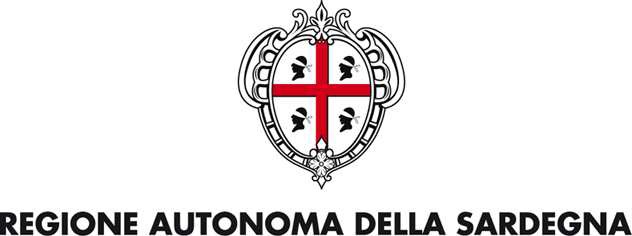 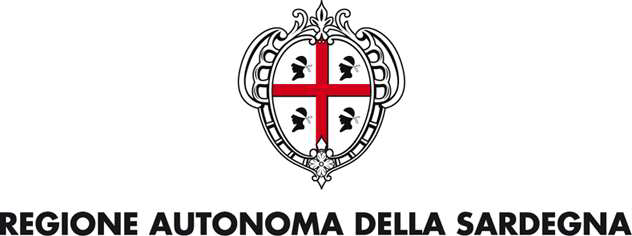                                           _      , il sig./dr./ing.                                                       _    , che possiede i requisiti minimi previsti, in relazione all’impianto in questione, previsti dalla deliberazione della Giunta regionale n.                     del _               _ .Firma